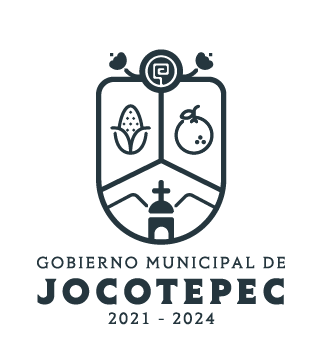 ¿Cuáles fueron las acciones proyectadas (obras, proyectos o programas) o Planeadas para este trimestre?PROGRAMA 1. PROGRAMA PARA FORTALECER A LA POBLACION EN CONDICIONES DE VULNERABILIDAD. PROGRAMA 2. PERSONAS ADULTAS MAYORESPROGRAMA 3. PROGRAMA PARA ATENDER PERSONAS CON DISCAPACIDADACTIVIDAD 1. IMPLEMENTACIÓN DE PADRONESACTIVIDAD 2. Apoyos escolares de prevención de riesgos Psicosociales de Niños, niñas y AdolecentesResultados Trimestrales (Describir cuáles fueron los programas, proyectos, actividades y/o obras que se realizaron en este trimestre). ÁREA DE ALIMENTARIADESAYUNOS ESCOLARESActualmente se brinda el servicio a 43 escuelas beneficiando a 2,540 niñas, niños y adolescentes.Se dio una dotación de 127,000 desayunos correspondientes al mes de abril, mayo y junio, así como 50, 800 dotaciones retroactivas del mes de marzo.Se impartió obra de teatro “Juguemos a comer bien” en la escuela Primaria Paulino Navarro T/V, por parte de DIF Jalisco.Se capacitó al personal que opera el programa “Desayunos escolares” y se realizaron encuestas a los beneficiarios, así como la toma y captura de peso y talla de cada beneficiario.            PAAP (Programa de Asistencia social Alimentaria a Personas de Atención Prioritaria)El programa está dividido en tres subprogramas: ● Niñas y niños de 2 a 5 años 11 meses no escolarizados. ● Adultos mayores. ● Personas en situación de carencia alimentaria o desnutrición y discapacitados. En el mes de marzo se envió a DIF Jalisco el oficio de validación y la carta compromiso que avalan la validación capturada en el sistema “patrón único” registró un total de 731 beneficiarios del programa de Asistencia Social Alimentaria a Personas de Atención Prioritaria (PAAP) 2022. Misma entrega que fue realizada en el mes de Abril, después de la validación que se realizó del padrón de PAAP 2022, al igual se publicaron las listas de transparencia para hacer las entregas de despensas de 731 beneficiarios en cabecera municipal y sus localidades correspondientes a los meses de enero, febrero y marzo. Así mismo cada dotación cuenta con una caja de despensa con la canasta básica de alimentos y 8 litros de leche descremada y semidescremada. Se entregó despensas de los meses correspondientes: ● Abril. ● Junio. Impartiendo los temas correspondientes de cada mes, tomando evidencia fotográfica de entregas de leche y despensa a los beneficiarios. Así mismo se aplicaron en el mes de Abril: ● Evaluaciones iniciales de Orientación alimentaria. ● Cédula de satisfacción y supervisión al instructor de orientación alimentaria. Estas evaluaciones y cédulas se realizaron solo al 10% de la población (correspondiente a 74 beneficiarios), los archivos fueron firmados y sellados por SMDIF y la coordinadora, por tal fueron escaneados y enviados a Dif Jalisco. Así mismo en el mes de Junio se impartió el tema correspondientes de cada mes, tomando evidencia fotográfica de entregas de leche y despensa. El mismo mes, se otorgó a nuestros 731 beneficiarios fruta y verdura, correspondiente al Proyecto Anual para la Aplicación de Mecanismos de Corresponsabilidad. En el cual correspondía en la primera entrega: ● Manzana. ● Pepino. Con un total de monto invertido de $ 21,930.00 En el mes de Junio únicamente se realizaron: ● Cédula de satisfacción y supervisión al instructor de orientación alimentaria, tal fue firmada, sellada y escaneada para ser enviada a DIF Jalisco. Al igual en este mismo mes de Junio, capacitamos y realizamos los comités de “CONTRALORÍA SOCIAL”, correspondientes y realizados únicamente a las localidades mayores a 5 beneficiarios, arrojando así un total de 12 localidades y un total 12 comités realizados, se les brindó la información correspondientes, trípticos con información y cuaderno de trabajo comités de contraloría social 2022. Así mismo presentamos dichos Anexos firmados por los integrantes de los comités, coordinadora y sellados por SMDIF, tales fueron presentados el día 22 de Junio, a las oficinas de DIF Jalisco, para ser aprobados y firmados por la coordinadora del programa PAAP.PRIMEROS 1,000 DÍAS DE VIDAABRIL- Durante este periodo se llevó a cabo la entrega de apoyos alimentarios a beneficiarios de manera retroactiva, también se impartió la plática de información de orientación alimentaria impresa y capsulas informativas, así como la aplicación de la evaluación inicial al 10% del padrón de beneficiarios.    MAYO- Se realizó la entrega de apoyo alimentario correspondiente, y se asistió a la capacitación y actividades de contraloría social del programa alimentario primeros 1000 días de vida.JUNIO- Se realizó la entrega de apoyo alimentario correspondiente, además la difusión de los comités de contraloría social y conformación de los mismos, lo anterior se realizó conforme a la normativa establecida en Contraloría del Estado de Jalisco, levantando el primer paquete de documentos.En las actividades anteriormente mencionadas se atendieron a 210 beneficiarios que integran los dos padrones del programa primeros 1000 días de vida.TRABAJO SOCIALOBJETIVO:   GESTIONAR Y BRINDAR ATENCION INTEGRAL   A LAS PERSONAS EN ESTADO DE NECESIDAD, DESPROTECCION O DESVENTAJA FISICA, Y MENTAL, QUE  POR  DIVERSAS CIRCUNSTACIAS PRINCIPALMENTE  ECONOMICAS  NO PUEDAN  SATISFACER SUS NECESIDADES MAS APREMIANTES.TRABAJO SOCIAL:  DE ACUERDO A LOS LINEAMIENTOS ESTABLECIDOS PROPORCIONARA AL USUARIO DE FORMA OPORTUNA Y EFICAZ LA INFORMACION NECESESARIA PARA PROMOVER EL APOYO O SERVICIO  SOLICITADO, PRETENDIENDOSE  QUE ATRAVEZ DE LA REEDUCACION Y SENSIBILIZACION  SE  PREVENGA    POSIBLES PROBLEMATICAS EN UN  FUTURO Y ASI  ELLOS PUEDAN SOLUCIONARLOS POR SI MISMO.LA INTERVENCION DE TRABAJO SOCIAL ATRAVEZ DE LOS SUB-PROGRAMAS DE FORTALECIMIENTO SOCIOFAMILIAR Y CASOS URGENTES SE ENFOCA A REALIZAR ACTIVIDADES DE APOYO ASISTENCIAL CON LAS PERSONAS QUE PRESENTAN ALGUNA PROBLEMATICA Y QUE EN COORDINACION   CON OTRAS INSTITUCIONES SE PROMUEVAN  LOS APOYOS  SOLICITADOS  CONTRIBUYENDO A QUE   LA FAMILIA SE  REINCORPORE   A UNA VIDA PLENA Y PRODUCTIVA.DE ABRIL A JUNIO 2022LOS 285 USUARIOS ATENDIDOS POR EL AREA DE TRABAJO SOCIAL DEL SISTEMA DIF JOCOTEPEC DE FORMA DIRECTA SON LOSIGUIENTES:DESGLOSE DE ATENCIONES Y APOYOS OTORGADOS: EL AREA DE TRABAJO SOCIAL ATENDIO A USUARIOS REALIZANNDO LAS SIGUIENTES ACCIONES: 6 DILIGENCIAS A GUADALAJARA Y MPIO DE CHAPALA ACUDIENDO A LOS JUZGADOS DE CHAPALA A DIF JALISCO.DESARROLLO COMUNITARIOEn la comunidad de El Sauz, se sigue trabajando el proyecto del huerto.En la panadería de la localidad de Las Trojes se sigue trabajando regularmente con la elaboración de pan. ATENCIÓN AL ADULTO MAYORINAPAMSe benefició a 267 personas con la credencial INAPAM.COMEDORES ASISTENCIALESSe cuenta con tres comedores asistenciales:Comedor asistencial Jocotepec. Cuenta con 81 beneficiarios, se entregaron 4,334 desayunos y 4,334 comidas.Comedor asistencial Zapotitán de Hidalgo. Cuenta con 41 beneficiarios, se entregaron 2,214 desayunos y 2,214 comidas.Comedor asistencial San Juan Cosalá. Cuenta con 56 beneficiarios, se entregaron 3,024 desayunos.Se realizaron actividades con los grupos de adultos mayores y sus familiares para concientizarlos sobre los signos de maltrato y prevención de violencia al adulto mayor, ya que el 15 de junio es el día mundial de la toma de conciencia del abuso y maltrato en la vejez.ATENCIÓN A PERSONAS CON DISCAPACIDADSe cuenta con la Unidad Básica de Rehabilitación (UBR), donde se brinda atención a personas con discapacidad o riesgo de padecerla.En UBR se han atendido un total de 59 pacientes con un total de 518 terapiasPREVENCIÓN Y ATENCIÓN A LA NIÑEZDurante el mes de abril se realizaron varias actividades de las cuales son las siguientes:Agentes de cambio en Trojes Agentes de cambio en Potrerillos Agentes de cambio en el MolinoTaller de computación Taller de panadería Atención psicológica en la secundaria Taller de prevención en el Chante Apoyo en CAIC Proyecto de FOCOCitas psicológicas Taller de pintura en piedra en San Juan Cósala En el mes de mayo las actividades realizadas fueron las siguientes:Se continua con el proyecto de agentes de cambio de Potrerillos y el MolinoSe concluye los agentes de cambio en Trojes Se continua con el taller de prevención en el Chante Continuación de taller de computación en PotrerillosApoyo en CAICVisita el ZoológicoContinuación de procesos psicológicos Revisión de valoraciones  Taller de pintura en piedra en San Juan CósalaAtención psicológicas en la secundaria Calificar valoracionesFichas de DriscollsProyecto de FOCO  y Cine en tu barrio Programa Pac acercamiento ciudadano Capacitación en el área de Psicología Finalmente en el mes de junio las actividades realizadas fueron las siguientes:Concluye el taller de computación en PotrerillosConcluye los agentes de cambio de Potrerillos  Atención psicológica en la secundariaPrograma de FOCO Citas psicológicas Apoyo en CAIC Taller de prevención en el Chante Escuela para padres promoción Programa Pac acercamiento ciudadano Valoraciones psicológicas Capacitaciones psicológicas CAIC1.-Iniciamos el mes de Abril realizando un desfile de carros alegóricos en referencia a laprimavera, en el cual los pequeños participaron una pasarela y posteriormente con el recorridode carros decorados.2.-A partir del día 23 de mayo iniciamos con el proceso de control de esfínteres con los alumnosde maternal en el que fomentemos la independencia y autonomía de los pequeños.3.-Del 23 de mayo al 2 de junio se realizó un proyecto llamado ¿Qué quiero ser cuando seagrande? En el cual realizamos visitas a distintos profesionistas y trabajadores de nuestromunicipio (panaderos, veterinaria, presidente, bomberos, etc.)4.-El día 27 de mayo el equipo CAIC participo en el CTE entre escuelas en el cual participo conuna exposición basada en la sistematización la cual se trabajó durante todo el ciclo escolar.5.-Se realizó el festival de papas en el cual festejamos a mamas, papas y/o tutores de nuestrosalumnos el cual tuvo lugar el día 3 de junio en el que con la temática de rock and roll lospequeños realizaron bailes con base al tema.Lo anterior atendiendo un total de alumnos de 83 niños.SERVICIOS Y EVENTOSJURÍDICOSe ha brindado asesoría legal y jurídica puntual a todas las personas que lo han solicitado en los siguientes rubros:- Familiar:- 16 Citatorios para acuerdo de pensión alimenticia y divorcio.- 1 Convenio de pensión alimenticia, guardia y custodia.- 7 Asesorías sobre divorcio. - 1 atención a persona en calidad de indigente- 7 Testimoniales para registro extemporáneo de menores2.- Civil- Asesoría sobre cesión de derechos y contratos de compraventa40 Platicas de Cursos Prematrimoniales Asistencia al 2da Sesión del Seminario Permanente sobre Asistencia Social con enfoque de derechos.Continuar con la revisión y envío de información para la creación de la página del DIF Jocotepec donde se informe de manera veraz, oportuna y de fácil acceso a los ciudadanos de los servicios y programas que se ofrecen, así como de las gestiones que se están realizando para brindar un mejor servicio.TRANSPARENCIATermino de la actualización de la Unidad de Transparencia de DIF, así como solicitar la actualización de la página donde DIF hace el reporte de lo concerniente al artículo 8.ODONTOLOGÍASe atendió a 38 pacientes en el consultorio de odontología con 12 extracciones, 6 restauraciones con resina, 2 limpiezas y 18 consultas.Se realizaron 2 visitas de orientación en salud bucal en la comunidad estudiantil beneficiando a 40 NNA  y 15 padres de familia de El Sauz y 38 NNA en Las Trojes.EVENTOSSe llevó a cabo el evento “Crea y Recrea” por motivo del día del niño, al cual asistieron aproximadamente 200 niñas, niños y adolescentes que realizaron actividades en el Ludomovil.Se realizó una visita al zoológico Guadalajara para festejar a NNA del municipio.Se realizó el evento por motivo del día de la madre en la plaza principal, en el cual participó el grupo de ballet folclórico de adultos mayores, trío “Los Amigos” y el comediante “René Mojica, El Mojicón”, contando con la presencia de alrededor de 250 mamás del municipio.Montos (si los hubiera) del desarrollo de dichas actividades. ¿Se ajustó a lo presupuestado? NoEn que beneficia a la población o un grupo en específico lo desarrollado en este trimestre.Los beneficiados de los programas alimentarios pueden tener acceso a la alimentación nutritiva y balanceada, mejorando su estado nutricional y con ello su calidad de vida y rendimiento académico en el caso de desayunos escolares.Las actividades de los grupos de desarrollo comunitario contribuyen a mejorar la calidad de vida de los beneficiarios, mediante el aprendizaje y emprendimiento.La atención a las personas adultas mayores es indispensable para salvaguardar sus derechos e integridad.La atención en UBR contribuye a mejorar la calidad de vida del paciente para que pronto pueda reincorporarse a sus actividades cotidianas.Los talleres impartidos a niñas, niños y adolescentes ayudan a disminuir el tiempo que éstos pasan en las calles, focalizándolos en actividades lúdicas, artísticas y de esparcimiento, lo que tiene un impacto positivo en su desarrollo integral.Las asesorías jurídicas contribuyen a armonizar la convivencia de las familias.La atención odontológica  y psicológica ayuda al bienestar del individuo ¿A qué programa de su POA pertenecen las acciones realizadas y a que Ejes del Plan Municipal de Desarrollo 2021-2024 se alinean?PROGRAMA PARA FORTALECER A LA POBLACION EN CONDICIONES DE VULNERABILIDAD. PERSONAS ADULTAS MAYORESPROGRAMA PARA ATENDER PERSONAS CON DISCAPACIDADApoyos escolares de prevención de riesgos Psicosociales de Niños, niñas y AdolecenteS.EJES: (1) Cultura, Educación Salud y Deportes; Y (7) Derechos Humanos e IgualdadDe manera puntual basándose en la pregunta 2 (Resultados Trimestrales) y en su POA, llene la siguiente tabla, según el trabajo realizado este trimestre.APOYONO. DE APOYOS OTORGADOSOBSERVACIONESTRANSPORTE4GASTOS FUNERARIOS 0ESTUDIOS MEDICOS Y MEDICAMENTO3PAÑAL DESECHABLE P/ADULTO4EXSISTENCIA EN DIF PASES MEDICOS/REHABILITACION 3INSUMOS MEDICOS/MATERIAL QUIRURGICO0ENSERES DOMESTICOS/COBIJAS/CAMAS TC.0SILA DE RUEDAS,ANDADERAS, BASTON2EN COMODATODESPENSAS7PRODUCTO DE DONACION ECONOMICO 6PARA  PAGO DIRECTO DE ESTUDIOS MEDICOS APOYO Y/O SERVICIOS OTORGADOSCANTIDAD DE APOYOS Y/O SERVICIOSOPOYO DE LENTES 1 USUARIO ASESORIA Y/O ORIENTACION RESPECTO A TRAMITES DE APOYOS 100 USUARIOS ESTUDIOS SOCIECONOMICOS PARA COMEDOR ASISTENCIAL  0 USUARIOS COORDINACION PARA TRASLADO A FISCALIA DERECHOS HUMANOS 1 USUARIO DERIVACION A JURIDICO DIF 4 USUARIOS INFORMENES E INGREOS A FUNDACION PRONIÑOS INCAPACITADOS6 USUARIOS NºPROGRAMA O ACTIVIDAD POA 2022ACTIVIDAD NO CONTEMPLADA (Llenar esta columna solo en caso de existir alguna estrategia no prevista)Nº LINEAS DE ACCIÓN O ACTIVIDADES PROYECTADASNº LINEAS DE ACCIÓN O ACTIVIDADES REALIZADASRESULTADO(Actvs. realizadas/Actvs. Proyectadas*100)1PROGRAMA PARA FORTALECER A LA POBLACION EN CONDICIONES DE VULNERABILIDAD.121191.66 %2PERSONAS ADULTAS MAYORES88100 %3PROGRAMA PARA ATENDER PERSONAS CON DISCAPACIDAD3133 %1ACTIVIDAD 1. IMPLEMENTACIÓN DE PADRONES55100 %2ACTIVIDAD 2. Apoyos escolares de prevención de riesgos Psicosociales de Niños, niñas y Adolecentes33100 %Ofrecer los servicios de atención terapéutica en las Unidades y Centros de Rehabilitación de DIF11100 %TOTAL88%